California Immunization Registry - Influenza Vaccinations	 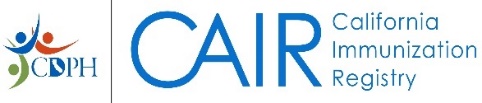 Data Dictionary – Receipient Level View Last Updated 4/17/2023	Snowflake DatasetDataset Name: TBL_INFLUENZA_RECIPIENTDataset Description: This is a recipient- level view that contains all influenza vaccine recipients reported to the California Immunization Registry (CAIR2 and records received from the Healthy Futures Registry via data exchange) during the last five flu seasons. The San Diego Immunization Registry was integrated into CAIR2 in April 2022. FIELD DEFINITIONSField No.Data ElementVariable NameData Element Description Value Set1Recipient IDRECIP_IDUnique ID for this recipient.n/a2Recipient date of birthRECIP_DOBRecipient's date of birth.n/a3Recipient sexRECIP_SEXRecipient sex.HL7 User Defined Table 0001 
M (Male)
F (Female)
U (Unknown/undifferentiated)4Recipient race/ethnicityRECIP_RACE_ETHRecipient's race/ethnicity.When ethnicity is marked ‘Hispanic or Latino’ then ‘Latino’, when more than one specified race code (1002-5, 2028-9, 2076-8, 2054-5, 2106-3) is noted then ‘Multiracial’, otherwise first race is noted. Derived from original ethnicity and race codes:HL7 User Defined Table 01892135-2 (Hispanic or Latino)2186-5 (Not Hispanic or Latino)PHC1175 (Prefer not to say)UNK (Unknown ethnicity)HL7 User Defined Table 00051002-5 (American Indian or Alaska Native)2028-9 (Asian)2076-8 (Native Hawaiian or Other Pacific Islander)2054-5 (Black or African American)2106-3 (White)2131-1 (Other Race)UNK (Unknown)5Administration date - dose 1 (most recent)ADMIN_DATE_1Most recent (up to five) flu vaccine administration dates. ADMIN_DATE_1 = most recent flu vaccine administration date.n/a6Administration date - dose 2 ADMIN_DATE_2Most recent (up to five) flu vaccine administration dates. ADMIN_DATE_1 = most recent flu vaccine administration date.n/a7Administration date - dose 3ADMIN_DATE_3Most recent (up to five) flu vaccine administration dates. ADMIN_DATE_1 = most recent flu vaccine administration date.n/a8Administration date - dose 4ADMIN_DATE_4Most recent (up to five) flu vaccine administration dates. ADMIN_DATE_1 = most recent flu vaccine administration date.n/a9Administration date - dose 5ADMIN_DATE_5Most recent (up to five) flu vaccine administration dates. ADMIN_DATE_1 = most recent flu vaccine administration date.n/a10Vaccine product - dose 1VACCINE_PRODUCT_1The manufacturer name of vaccine received for the most recent (up to five) flu vaccinations. Vaccine_Product_1 = most recent flu vaccination given.11Vaccine product - dose 2VACCINE_PRODUCT_2The manufacturer name of vaccine received for the most recent (up to five) flu vaccinations. Vaccine_Product_1 = most recent flu vaccination given.12Vaccine product - dose 3VACCINE_PRODUCT_3The manufacturer name of vaccine received for the most recent (up to five) flu vaccinations. Vaccine_Product_1 = most recent flu vaccination given.13Vaccine product - dose 4VACCINE_PRODUCT_4The manufacturer name of vaccine received for the most recent (up to five) flu vaccinations. Vaccine_Product_1 = most recent flu vaccination given.14Vaccine product - dose 5VACCINE_PRODUCT_5The manufacturer name of vaccine received for the most recent (up to five) flu vaccinations. Vaccine_Product_1 = most recent flu vaccination given.15CVX - dose 1VACCINE_PRODUCT_1_CVXThe vaccine type that was administered for the most recent (up to five) flu vaccinations. Vaccine_Product_1_cvx = most recent flu vaccination given. CVX Codes16CVX - dose 2VACCINE_PRODUCT_2_CVXThe vaccine type that was administered for the most recent (up to five) flu vaccinations. Vaccine_Product_1_cvx = most recent flu vaccination given. CVX Codes17CVX - dose 3VACCINE_PRODUCT_3_CVXThe vaccine type that was administered for the most recent (up to five) flu vaccinations. Vaccine_Product_1_cvx = most recent flu vaccination given. CVX Codes18CVX - dose 4VACCINE_PRODUCT_4_CVXThe vaccine type that was administered for the most recent (up to five) flu vaccinations. Vaccine_Product_1_cvx = most recent flu vaccination given. CVX Codes19CVX - dose 5VACCINE_PRODUCT_5_CVXThe vaccine type that was administered for the most recent (up to five) flu vaccinations. Vaccine_Product_1_cvx = most recent flu vaccination given. CVX Codes20Vaccine received - 2018-2019 flu season (MMWR)VAX_RECEIVED_18_19_MMWRReceived flu vaccine during 2018-2019 flu season, based on CDC MMWR weeks.Yes/NoYes if flu vaccine administered during 09/30/2018-9/28/2019, and age >=9; if age < 9, child must have received either two doses >= 4 weeks apart during this time period or have received two flu vaccine doses prior to this season.21Vaccine received - 2019-2020 flu season (MMWR)VAX_RECEIVED_19_20_MMWRReceived flu vaccine during 2019-2020 flu season, based on CDC MMWR weeks.Yes/NoYes if flu vaccine administered during 09/29/2019-9/26/2020, and age >=9; if age < 9, child must have received either two doses >= 4 weeks apart during this time period or have received two flu vaccine doses prior to this season.22Vaccine received - 2020-2021 flu season (MMWR)VAX_RECEIVED_20_21_MMWRReceived flu vaccine during 2020-2021 flu season, based on CDC MMWR weeks.Yes/NoYes if flu vaccine administered during 09/27/2020-10/2/2021, and age >=9; if age < 9, child must have received either two doses >= 4 weeks apart during this time period or have received two flu vaccine doses prior to this season.23Vaccine received - 2021-2022 flu season (MMWR)VAX_RECEIVED_21_22_MMWRReceived flu vaccine during 2021-2022 flu season, based on CDC MMWR weeks.Yes/NoYes if flu vaccine administered during 10/3/2021-10/1/2022, and age >=9; if age < 9, child must have received either two doses >= 4 weeks apart during this time period or have received two flu vaccine doses prior to this season.24Vaccine received - 2022-2023 flu season (MMWR)VAX_RECEIVED_22_23_MMWRReceived flu vaccine during 2022-2023 flu season, based on CDC MMWR weeks.Yes/NoYes if flu vaccine administered during 10/2/2022-9/30/2023, and age >=9; if age < 9, child must have received either two doses >= 4 weeks apart during this time period or have received two flu vaccine doses prior to this season25Vaccine received - 2018-2019 flu season (Ordering)VAX_RECEIVED_18_19_ORDERReceived flu vaccine during 2018-2019 flu season, based on ordering. Yes/NoYes if flu vaccine administered during 07/1/2018-6/30/2019, and age >=9; if age < 9, child must have received either two doses >= 4 weeks apart during this time period or have received two flu vaccine doses prior to this season.26Vaccine received - 2019-2020 flu season (Ordering)VAX_RECEIVED_19_20_ORDERReceived flu vaccine during 2019-2020 flu season, based on ordering. Yes/NoYes if flu vaccine administered during 07/1/2019-6/30/2020, and age >=9; if age < 9, child must have received either two doses >= 4 weeks apart during this time period or have received two flu vaccine doses prior to this season.27Vaccine received - 2020-2021 flu season (Ordering)VAX_RECEIVED_20_21_ORDERReceived flu vaccine during 2020-2021 flu season, based on ordering. Yes/NoYes if flu vaccine administered during 07/1/2020-6/30/2021, and age >=9; if age < 9, child must have received either two doses >= 4 weeks apart during this time period or have received two flu vaccine doses prior to this season.28Vaccine received - 2021-2022 flu season (Ordering)VAX_RECEIVED_21_22_ORDERReceived flu vaccine during 2021-2022 flu season, based on ordering. Yes/NoYes if flu vaccine administered during 07/1/2021-6/30/2022, and age >=9; if age < 9, child must have received either two doses >= 4 weeks apart during this time period or have received two flu vaccine doses prior to this season29Vaccine received - 2022-2023 flu season (Ordering)VAX_RECEIVED_22_23_ORDERReceived flu vaccine during 2022-2023 flu season, based on ordering. Yes/NoYes if flu vaccine administered during 07/1/2022-6/30/2023, and age >=9; if age < 9, child must have received either two doses >= 4 weeks apart during this time period or have received two flu vaccine doses prior to this season.30Recipient name: firstRECIP_FIRST_NAMERecipient's first name.n/a31Recipient name: middleRECIP_MIDDLE_NAMERecipient's middle name.n/a32Recipient name: lastRECIP_LAST_NAMERecipient's last name.n/a33Recipient ageRECIP_AGERecipient’s age in years. n/a34Recipient address: streetRECIP_ADDRESS_STREETThe street component of the recipient's address.n/a35Recipient address: street 2RECIP_ADDRESS_STREET_2The street 2 component of the recipient's address.n/a36Recipient address: cityRECIP_ADDRESS_CITYThe city component of the recipient's address.n/a37Recipient address: stateRECIP_ADDRESS_STATEThe state component of the recipient's address.n/a38Recipient address: zip codeRECIP_ADDRESS_ZIPThe zip code of the recipient's address (5 digit or 10 digits, with hyphen, are acceptable).n/a39Recipient county nameRECIP_COUNTY_LABELThe county name component of the recipient's address. ‘Outside California’ category includes out-of-state residents and records where recipient’s state of residence is blank.Derived from FIPs based on County_Code. When recip_address_county is null, derived from recip_address_zip.40Responsible organizationRESPONSIBLE_ORGThe name of the parent organization or health system that originated and is accountable for the content of the record. If an organization has several clinics or facilities, this would be the organization that represents all of the clinics/facilities. (The "Administered at location" field is the name of individual physical location.)n/a41Administration address: county nameADMIN_COUNTY_LABELThe county component of where the vaccine is being administered/planned to be administered. Exception for mobile clinics. Derived from value recorded for most recent dose. Join with FIPs table based on County Code to get county name.42Census tract - recipient address (2020)CENSUS_TRACT2020 census tract based on recipient address only.43Census tract - recipient address (2010)CENSUS_TRACT_102010 census tract based on recipient address only.44Census tract - administration addressCENSUS_TRACT_ADMIN_102010 census tract based on vaccinating provider's address only.45Administered at locationADMIN_NAMEThe name of the physical clinic or facility that reported the vaccination, refusal, or missed appointment. In a small practice setting, this could be the same as the responsible organization.n/a